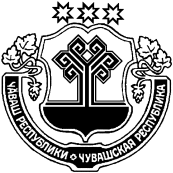 1. Утвердить прилагаемый план мероприятий («дорожную карту») по организации работы по формированию, ведению и утверждению ведомственных перечней муниципальных услуг и работ, оказываемых (выполняемых) муниципальными учреждениями Шумерлинского района в качестве основных видов деятельности, а также по формированию муниципального задания на оказание муниципальных услуг (выполнение работ) в отношении муниципальных учреждений Шумерлинского района (далее – план).2. Муниципальным бюджетным и автономным учреждениям Шумерлинского района обеспечить своевременное выполнение мероприятий, предусмотренных планом.3. Контроль за исполнением настоящего распоряжения возложить на финансовый отдел администрации Шумерлинского района.Глава  администрации Шумерлинского района                                                                                       Л.Г. РафиновУтвержденраспоряжением главы администрации Шумерлинского районаот _________ 2015   № ____План мероприятий («дорожная карта») по организации работы по формированию, ведению и утверждению ведомственных перечней муниципальных услуг и работ, оказываемых (выполняемых) муниципальными учреждениями Шумерлинского района в качестве основных видов деятельности, а также по формированию муниципального задания на оказание муниципальных услуг (выполнение работ) в отношении муниципальных учреждений Шумерлинского районаЧĂВАШ  РЕСПУБЛИКИЧУВАШСКАЯ РЕСПУБЛИКА ÇĚМĚРЛЕ РАЙОНĚН АДМИНИСТРАЦИЙĚ  ХУШУ18.09.2015 № 64-рÇěмěрле хулиАДМИНИСТРАЦИЯШУМЕРЛИНСКОГО РАЙОНА РАСПОРЯЖЕНИЕ18.09.2015  № 64-рг. Шумерля№ ппНаименование мероприятийСрок исполненияИсполнители12341.Проведение анализа соответствия действующих ведомственных перечней муниципальных услуг (работ) реестровым записям базовых (отраслевых) перечней государственных и муниципальных услуг и работ (далее – базовые (отраслевые) перечни), сформированных федеральными органами исполнительной власти, осуществляющими функции по выработке государственной политики и нормативно-правовому регулированию в установленных сферах деятельности, в соответствии с постановлением Правительства Российской Федерации от 26 февраля 
2014 г. № 151 «О формировании и ведении базовых (отраслевых) перечней государственных и муниципальных услуг и работ, формировании, ведении и утверждении ведомственных перечней государственных услуг и работ, оказываемых и выполняемых федеральными государственными учреждениями, и об общих требованиях к формированию, ведению и утверждению ведомственных перечней государственных (муниципальных) услуг и работ, оказываемых и выполняемых государственными учреждениями субъектов Российской Федерации (муниципальными учреждениями)» и размещенных на официальном сайте по размещению информации о государственных и муниципальных учреждениях (www.bus.gov.ru) и на едином портале бюджетной системы Российской Федерации (www.budget.gov.ru) в информационно-телекоммуникационной сети «Интернет» (далее – сеть «Интернет»)сентябрь .муниципальные бюджетные и автономные учреждения Шумерлинского района (далее – бюджетные и автономные учреждения)2.Проведение сопоставительного анализа детализации муниципальных услуг и работ, оказываемых (выполняемых) муниципальными учреждениями Шумерлинского района в качестве основных видов деятельности (далее также – муниципальные услуги и работы), по условиям (формам) их оказания (выполнения), категориям потребителей, иным параметрам в базовых (отраслевых) перечнях и в действующих ведомственных перечнях муниципальных услуг (работ), а также определение единиц объемов муниципальных услуг и работ, которые будут применяться при формировании муниципальных заданий на оказание муниципальных услуг (выполнение работ) (далее – муниципальное задание)сентябрь .бюджетные и автономные учреждения3.Проведение анализа показателей, характеризующих качество оказываемых муниципальных услуг и выполняемых работ, и дополнение ими при необходимости формируемых ведомственных перечней муниципальных услуг и работсентябрь .бюджетные и автономные учреждения4.Проверка соответствия кодов Общероссийского классификатора ви-
дов экономической деятельности 
(ОКВЭД) муниципальных учреждений Шумерлинского района, оказывающих муниципальные услуги (выполняющих работы), кодам 
ОКВЭД, указанным в базовых (отраслевых) перечняхсентябрь .бюджетные и автономные учреждения5.Проведение анализа остатков субсидий на выполнение муниципальных заданий, не использованных на 1 января . муниципальными учреждениями Шумерлинского района, в том числе в связи с невыполнением муниципального заданиясентябрь .бюджетные и автономные учреждения6.Подготовка предложений о внесении изменений в базовые (отраслевые) перечни по согласованию с финансовым отделом администрации Шумерлинского районадо 10 октября .бюджетные и автономные учреждения7.Формирование ведомственных перечней муниципальных услуг и работ в информационной системе, доступ к которой осуществляется 
через единый портал бюджетной системы Российской Федерации (www.budget.gov.ru) в сети «Интернет» октябрь .бюджетные и автономные учреждения 8. Размещение ведомственных перечней муниципальных услуг и работ на официальном сайте для размещения информации о государственных и муниципальных учреждениях (www.bus.gov.ru) и на едином портале бюджетной системы Российской Федерации (www.budget.gov.ru) в сети «Интернет»до 15 декабря .бюджетные и автономные учреждения9.Разработка порядка формирования муниципального задания и финансового обеспечения его выполнения муниципальными учреждениями Шумерлинского района (далее – порядок формирования муниципального задания) в соответствии со статьей 692 Бюджетного кодекса Российской Федерациидо 20 октября .Отдел экономики, земельных и имущественных отношений администрации Шумерлинского района10.Утверждение значений базовых нормативов затрат на оказание муниципальных услуг и корректирующих коэффициентов к нимдо 10 ноября
 .бюджетные и автономные учреждения11.Формирование нормативных затрат на оказание муниципальных услуг, включенных в ведомственный перечень муниципальных услуг и работ, в соответствии с порядком формирования муниципального задания ноябрь .бюджетные и автономные учреждения12.Формирование муниципальных заданий в соответствии с порядком формирования муниципального задания ноябрь .бюджетные и автономные учреждения13.Расчет объема финансового обеспечения муниципальных заданий на 2016–2018 годы в соответствии с требованиями статьи 692 Бюджетного кодекса Российской Федерациидекабрь .бюджетные и автономные учреждения